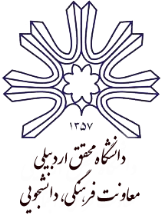 5-  عکس های برنامه ارائه شد.سالن رزرو شد6-  گزارش برنامه ارائه شد.درخواست کالا ارائه شد.7- گواهی صادر گردید.اطلاع رسانی انجام شد.پوشش خبری انجام شد.